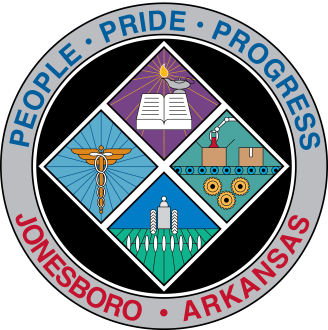 Communications DepartmentFOR IMMEDIATE RELEASEAug. 24, 2018Contact: Bill CampbellDirector of Communications870-933-7164 (o), 870-919-7042 (c)bcampbell@jonesboro.orgCorridor committee meets ThursdayThe next meeting of the A-State to Downtown Corridor Committee will be 1:30 p.m. Thursday, Aug. 30, in City Council chambers, 300 S. Church St.###